Publicado en Madrid el 31/08/2020 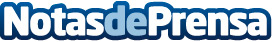 El Avión con el tema de ‘CIIE’ de China Eastern Airlines llegó a Londres en la segunda parada de su viaje globalLondres ha sido la segunda parada del viaje global del avión con el tema 'CIIE', la Exposición Internacional de Importaciones de ChinaDatos de contacto:China Eastern Airlineshttp://www.ceair.com/(0086-21) 95530Nota de prensa publicada en: https://www.notasdeprensa.es/el-avion-con-el-tema-de-ciie-de-china-eastern Categorias: Internacional Finanzas Comunicación Marketing Emprendedores Logística E-Commerce Consumo Otras Industrias http://www.notasdeprensa.es